Конспект НОД поизобразительной деятельностис использованием нетрадиционных техник в средней группена тему «В гости к мышонку»                                                                                                                Подготовила:                          Пешехонова Г.А.                                                                 2012г.Видеообращение мышонка:Здравствуйте ребята!У меня сегодня день рождения.И это радостное событие я хотел бы отметить вкругу друзей.Приглашаю в гости вас,Собирайтесь сей же час.Будут танцы и веселье,Ждёт вас вкусное печенье,Будем песни распевать,День рожденья отмечать.Программное содержание: Продолжать закреплять нетрадиционные способы рисования.  Продолжать отрабатывать технику рисования поролоновой губкой и жесткой полусухой кистью по контуру, позволяющую наиболее ярко передавать изображаемый объект, характерную фактурность его внешнего вида ( объём, пушистость). Упражнять в технике печатания ладошкой, закреплять умение дополнять изображение деталями. Закреплять знание цветовой гаммы с помощью печатания листьями. Развивать чувство композиции, фактурности, цветовосприятие, мелкую моторику пальцев рук. Способствовать развитию мышления, познавательного интереса, воображения. Развивать творчество. Учить радоваться красивым и разнообразным рисункам, рассказывать о том, что в них больше всего понравилось. Развивать видение художественного образа через природные формы (листья), память, речь.Задачи:                                                                                                                                                          Образовательные:  Продолжать  учить  детей  самостоятельно  и  творчески  отражать  свои  представления  о  природе,  используя  технику  рисования  ладошками,  поролоновой  губкой,  печатания  листьями.   Учить  превращать  отпечатки  ладошек  в  рыб,  осьминожек,  дорисовывая  детали  поролоновой  губкой  и  жесткой  кистью, передавать  изображаемый  объект,  характерную  фактурность  его  внешнего  вида (объем,  пушистость).  Закреплять  знание  цветовой  гаммы  с  помощью  печатания  листьями.                                                                                                                                               Развивающие:Развивать  познавательный  интерес  к  рисованию  нетрадиционными  способами,  чувство  композиции,  фактурности,  цветовосприятие,  мелкую  моторику  пальцев  рук.  Способствовать  развитию  мышления,  познавательного  интереса,  воображения, творчества.  Развивать  видение  художественного  образа  через  природные  формы (листья),  память,  речь.                                                                                                 Воспитательные:Воспитывать  самостоятельность,  любознательность,  художественный  интерес  к  изобразительному  искусству.                                     Материалы, оборудование: 2 тонированных паспарту большого формата, оформленных в стиле «Лес» и «Водный мир», тонированные листы бумаги формата А-4 на каждого ребёнка, контуры медвежонка, мышки, жесткие кисточки, штампики поролоновые для рисования, засушенные  листья разных деревьев для печатания, краски гуашевые разного цвета, тарелочки с красками для рисования ладошками, тряпочки, влажные салфетки, баночки с водой, костюм мышонка для взрослого, аудио- и видеозаписи, ноутбук, угощение для детей, печенье-розочки для подарков детям и гостям.Предварительная работа:Рассматривание разноцветных листьев на участке, сбор и засушивание их. Проведение дидактических игр на закрепление цвета: «Улетающие шары», «Подбери петушку пёрышко», «Составь букет». Знакомство с внешним видом осьминога, изображение его в разных техниках.Изготовление трафаретов, штампиков.Обучение нетрадиционным способам рисования индивидуально, подгруппами в течение года.Наблюдения в природе, рассматривание альбомов о животных, водных обитателях, птицах. Подбор  и изучение литературы по тематике.Изготовление костюма для мышонка.Загадывание загадок, придумывание их детьми.Организация выставки рисунков в нетрадиционных техниках для родителей.Образовательные области: познание, коммуникация, художественное творчество, музыка.                                                   Ход:Воспитатель: Ребята, сегодня к нам пришло много гостей,                          поприветствуем их дружно!                          Молодцы!                         Сегодня утром я открыла свой компьютер, чтобы                          проверить электронную почту и каково же  было моё                         удивление, когда я увидела, что мне пришло                          видеописьмо.                      -  Давайте вместе его посмотрим.                          ( просмотреть видеозапись на ноутбуке)                          Ну что, ребята, примем приглашение Мышонка?Дети:                Да.Воспитатель: Тогда давайте подумаем, что мы ему подарим. Что                           дарят на день рождения? Какие  подарки вы                          получали?Дети:               Книги, игрушки, торт, конфеты и т.д.Воспитатель: Правильно, подарки могут быть разными. Но самый                          дорогой подарок тот, который приготовлен своими                          руками. Что мы можем сделать сами?Дети:              Испечь пирог, нарисовать картину и т.д.Воспитатель: Мне нравится ваша идея- нарисовать картину. Что                          бы нам нарисовать? Давайте вспомним, что мы уже с                         вами рисовали. Подойдите сюда. Посмотрите на                          нашу выставку. Расскажите, что вы здесь видите?               (дети называют, что там нарисовано) А теперь вспомните, с помощью чего мы рисовали?Дети:              С помощью ладошек, отпечатков листьев, с помощью                         поролона и жесткой кисточки.Воспитатель: Давайте вспомним ,как рисовать ладошкой?                       Напомнить прием рисования ладошкой (опускаем                        ладошку в тарелочку с краской, прикладываем к                       листу, вытираем руку салфеткой, затем дорисовываем                        пальчиком недостающие детали)-показ на                                                   мультимедийной установке                       А как рисовать с помощью листьев?                       Напомнить приём рисования  ( лист дерева покрываем                        краской на клеёнке, затем  прикладываем его к листу                        бумаги, аккуратно прижимаем салфеткой, вытираем                        руки, даём рисунку подсохнуть)-показ на                                                   мультимедийной установке                       А теперь вспомним, как использовать поролон и                       кисточку?                       Напомнить приём рисования ( набираем краску на                        кисть или поролон и наносим оттиск на бумагу- метод                        тычка, сначала наносим краску по контуру, затем                       закрашиваем всё изображение)-показ на                                                   мультимедийной установке Сейчас я предлагаю вам подумать и сказать кто что                        хотел бы нарисовать?(Воспитатель спрашивает у детей кто, что и чем хочет нарисовать)Дети:             Я буду рисовать мишку с помощью поролона…и т.д.                      ( каждый выбирает себе тему и материалы, называет)Воспитатель: Хорошо. Молодцы, все придумали, что будете                       рисовать. Вот здесь приготовлены материалы для                       рисования. Прошу вас выбрать всё, что вам нужно для                       работы.                       (дети выбирают всё необходимое)                       А теперь подготовим наши ручки к рисованию,                         разомнём наши пальчики.Наши руки нам расскажут.                 Ритмичное сжимание и раз-Всё умеют, всё покажут.                      жимание пальцев рук.               5 их на моей руке,                                  Поочередное разгибание                       Рисовать могут и всегда помогут       пальцев из кулачка одной                                                                    рукой, затем другой.                                                                        Пальцев подушечки                               Поочерёдное соединение   Рисуют ватрушечки.                              подушечек пальцев с                                                                                                      большим пальцем.Наши кулачки рисуют пирожки         Кулачок на ладошку                                                                    поочерёдно, « слепить»                                                                      пирожок из ладошек.И ладошки рисуют у нас                     Волнообразное прикладывание                                                                   верхней ладони к нижней (в                                                                   горизонтальном положении                                                                   ладоней)  Рисунок просто высший класс.          Кулак с поднятым большим                                                                      пальцем.  Или:Губка- значит поролон,                          Сжатие губки в кулак ,И капризный же он.                                попеременная передача  из                                                                       рук в руки в ритме стиха.Быстро впитывать умеетИ темнеет, тяжелеет.Зато рисунок получаем нужный-Очень лёгкий и воздушный.Воспитатель:  Молодцы, ребята. Наши пальчики размялись. Теперь                          проходите на свои места и приступайте к работе.                          (засучить рукава) А рисовать могут не только дети,                           мы  предлагаем принять участие в работе и нашим                          гостям. Для вас приготовлены те же материалы, что и                          у детей. Мы просим вас тоже приготовить подарки                          для нашего мышонка.               (дети рисуют на фоне музыки)В ходе рисования воспитатель напоминает приёмы рисования, об аккуратности в работе и т.д., помогает советом. В конце предлагает начисто вытереть руки.Воспитатель: Пока вы рисовали, я приготовила фон, на котором                          мы расположены ваши рисунки.(составляем коллективное панно из детских работ, прикрепляя листы с помощью двухстороннего скотча на общий лист, советуясь с детьми, где лучше расположить ту или иную работу, чтобы было красиво, объясняя свой выбор.)                      -Какие красивые картины у нас получились. Я                        надеюсь, что мышонку они очень  понравятся. Он                        украсит свой дом и будет вспоминать нас. А теперь                       пора идти в  гости.( под музыку дети проходят в другую комнату ( к домику мышонка) Их встречает мышонок.)Мышонок:    Здравствуйте, дорогие гости. Я вас так ждал. Воспитатель: Мы пришли к тебе на день рождения не с пустыми                         руками. Дети приготовили тебе в подарок вот эти                        картины. Да и наши гости постарались.Мышонок:    Какие красивые. Мне очень понравились ваши                        подарки. А теперь давайте  веселиться.                       ( Под музыку дети танцуют с мышонком)Мышонок:   Как славно мы потанцевали. Теперь проходите все к                         столу                     ( мышонок угощает детей конфетами, дети пьют чай.)Мышонок: На память о нашей встрече я хотел бы подарить вам                       небольшой подарок.                   ( Мышонок дарит подарки детям и гостям)Воспитатель: Было очень весело. Давайте ещё раз поздравим                           нашего мышонка с днём рождения. А теперь нам                           пора возвращаться в группу. Давайте попрощаемся с                          гостями и с мышонком.                         ( дети уходят)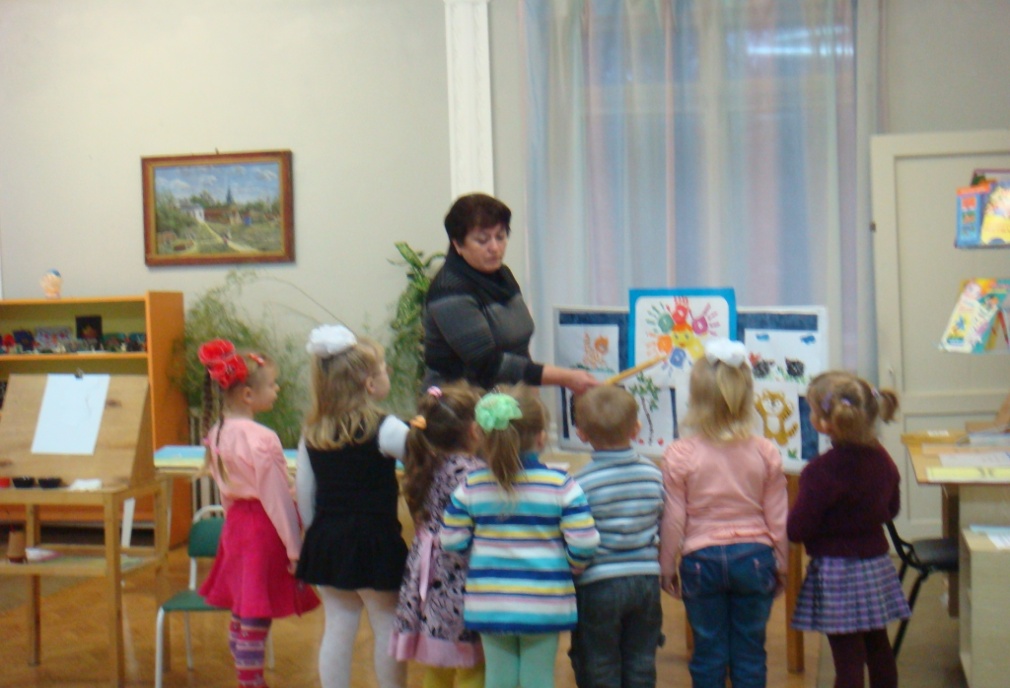 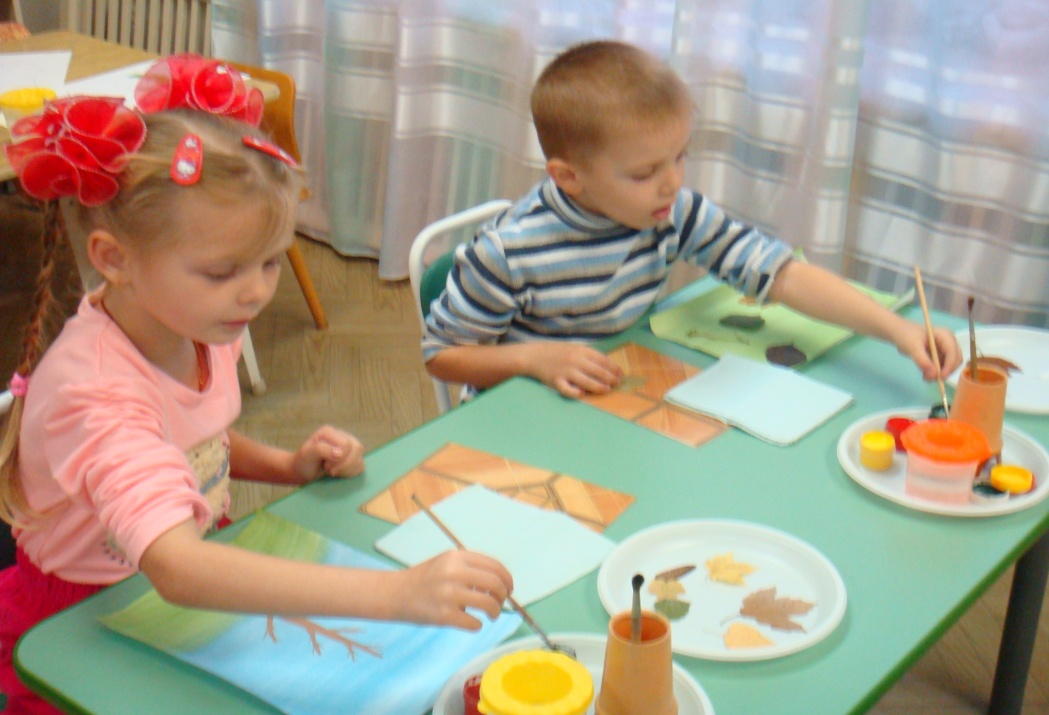 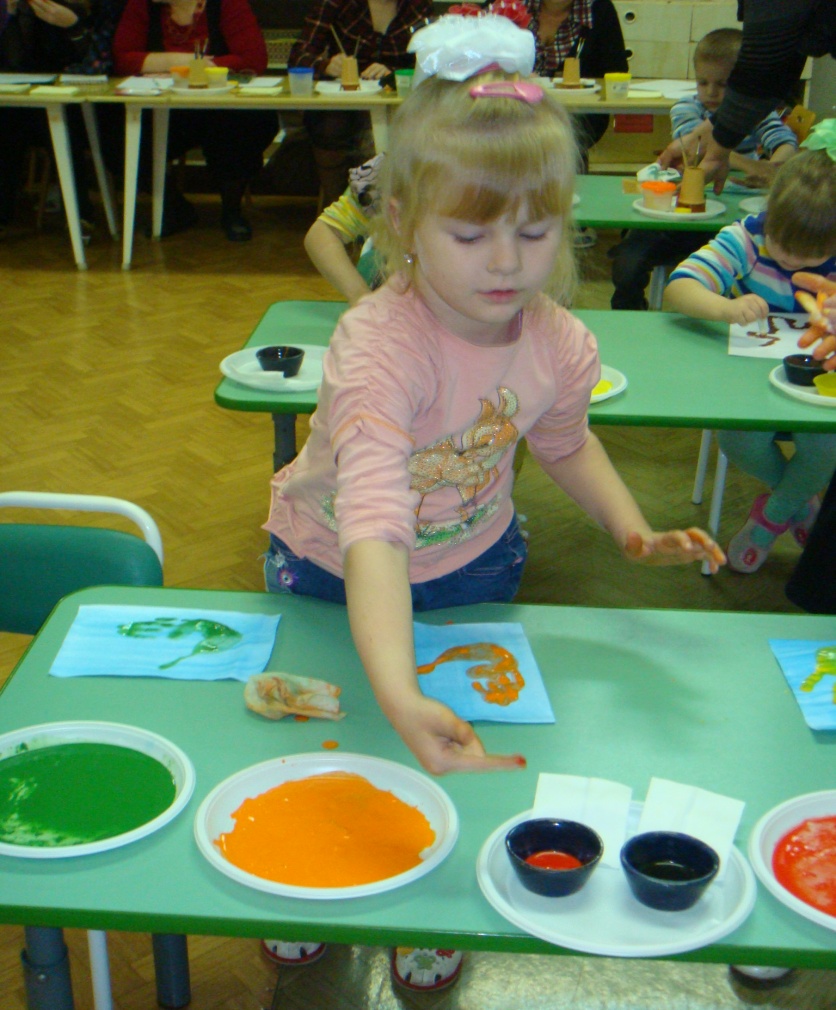 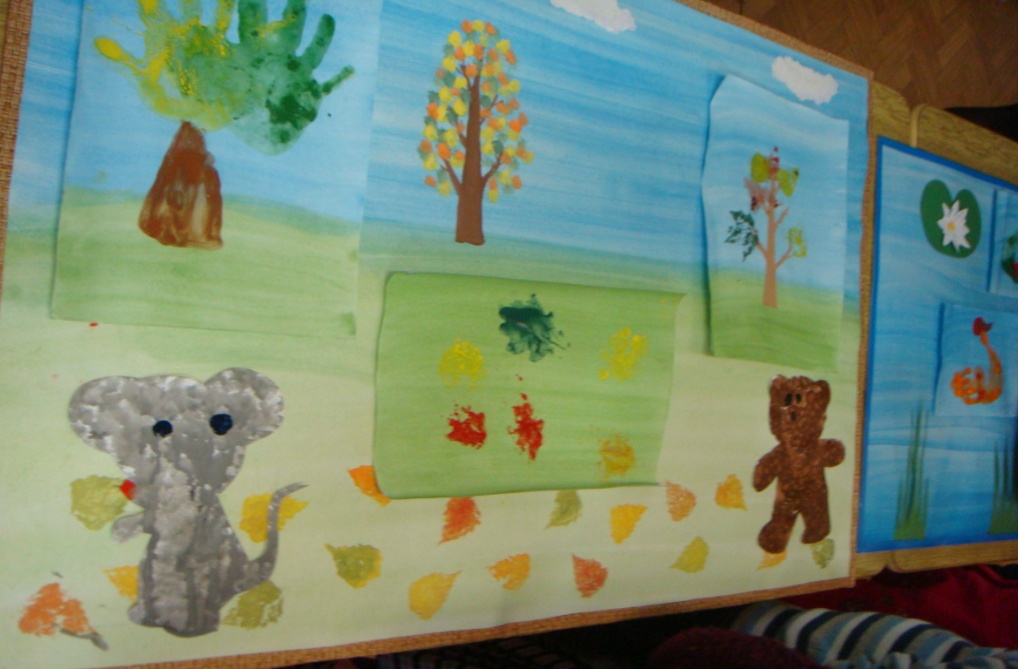 